Edith Cowan University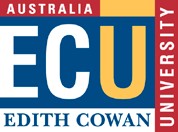 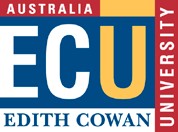 Research AssessmentGuidelines for the Examination of PhD Theses with Oral Examination1. Standard of ExaminationPhD ThesisTo qualify for the degree, the candidate is required:to carry out independent research involving a comprehensive study of a scope and size that could normally be expected to be completed in the equivalent of three to four years full-time study.to make a substantial contribution to learning and demonstrate a capacity to relate research undertaken by the candidate to the discipline or disciplines within which it falls, at the standard internationally recognised for the degree in the relevant discipline or disciplines.A thesis is to be a complete study incorporating an account of the result of the candidate’s work during his/her approved course. The thesis must be a connected piece of writing, and can be presented as a:Traditional Thesis – a series of sequential chapters outlining the research, orThesis with Publication – a combination of publishable work based on original research and a substantive written, integrating component. The thesis or component parts thereof may, if already published, be submitted in the published form. For more information see Procedure 5 – Requirements of a Thesis with Publication (http://intranet.ecu.edu.au/research/for-research-students/research-journey/forms-policies-and-guidelines) Contribution and AcknowledgementThe candidate is required to appropriately acknowledge the contribution of others towards research contained in the thesis, including the use of Generative Artificial Intelligence (AI). Examiners should in such cases satisfy themselves that the contribution is sufficient to qualify the candidate for admission to the degree.Generative Artificial IntelligenceGenerative AI technologies and the applications of these technologies will continue to rapidly evolve and give rise to new considerations.  It is recommended examiners follow current academic practices for use of these tools and consider copyright, confidentiality and acknowledgement. Examiner reports should provide fair and appropriate human judgment of the candidate’s research thesis based on principles of research integrity as outlined in the Australian Code for the Responsible Conduct of Research.Examiners must not submit any sensitive information to Artificial Intelligence tools, including personally identifiable information, the work of the candidate, any ECU data, or commercial in-confidence information. Higher Degree by Research candidates are informed of their obligations and requirements for the ethical conduct of research. In cases where Higher Degree by Research candidates have used AI within their research, they are expected to adhere to the principles of research integrity as outlined in the Australian Code for the Responsible Conduct of Research, including acknowledgment, honesty and transparency.Theses are normally submitted for examination when both Supervisor(s) and the candidate agree that the thesis is ready for examination. However, to protect the rights of candidates, a candidate may submit a thesis for examination, even if this is against the advice of the Supervisor(s). Where a thesis has been submitted for examination without supervisor approval, the Associate Dean (Research) will arrange for an internal review of the thesis prior to the examination of the thesis.PhD in Creative Research DisciplinesThe Doctor of Philosophy in various modes of creative research is an independent study based upon the perspective that creative art practices are alternative forms of knowledge embedded in investigation processes and methodologies of the various disciplines of performance (theatre, dance and/or music), the visual and audio arts, design, and creative writing. The course is normally completed after three years of full-time equivalent study.  It consists of a major creative project and a related exegesis. To be awarded the Doctor of Philosophy degree, the candidate will demonstrate in the practice of the discipline or disciplines and through the interrelated exegesis that the work is a substantial and original contribution to the knowledge/s of the discipline/s.  The thesis will normally consist of the following: A creative project or series of related projects in the practice of the chosen discipline or disciplines that demonstrates through practice:a substantial and thorough conceptual understanding of the discipline/s.the candidate’s overall knowledge of, and original, creative, and innovative contribution within, the discipline/s.appropriate technical excellence in the relevant skill area outlined in the candidate’s thesis.  The clarity of the candidate’s major concern is crucial for the examination process since measurement of levels of technical excellence varies depending on whether the research is couched in a specific genre of practice, experimental treatment across media of a particular theme, or in alternative methods where the focus is on process rather than on product (although the two may be intertwined).and a written exegesis supporting, contextualising and/or amplifying the creative project that: reflects a substantial and thorough understanding of the conceptual, theoretical and/or cultural context, aims and methods of the discipline/s. demonstrates the candidate’s overall knowledge of, and creative and innovative contribution within, the discipline/s. demonstrates how the research is a substantial and original contribution to knowledge.demonstrates evidence of a thorough critical and discriminatory review of the previous material in the relevant field of inquiry or creative arts genre or tradition.includes any other matter agreed upon with the candidate’s supervisor and appropriately approved.Unlike traditional theses, which are assessed on a single thesis submitted for examination, the creative research Doctor of Philosophy may consist of multiple components. Where the research contains a substantial creative component, the expected word count of the thesis/exegesis is correspondingly reduced. Please note that: In Performing Arts, an examiner may sometimes be asked to attend a live event/s prior to receiving the exegesis (or written component). In such cases, the examiner may be provided with a short contextualising document. In Visual Arts, the exegesis (40,000-60,000 words) will normally be provided to the examiners 4 to 6 weeks prior to the exhibition. Video-recording documentation may be attached to the written exegesis both for examination purposes and, if the degree is awarded, for ‘publishing’ of the thesis in the University library. Video-recordings may also be included where the candidate’s inquiry involves a series of stages in the investigation and where the focus is on process rather than on product.PhD in WritingThe Doctor of Philosophy in the field of writing is designed for those who wish to undertake advanced studies in the field. The course duration is fours-year full-time (minimum) and may be done part-time. It consists of a major creative project and a related critical essay/exegesis. The thesis will normally consist of the following: A creative project (a substantial, original manuscript which is publishable) in one of the following forms:a novela book of poemsa full-length stage/radio playa collection of short fictiona biographical/historical work, orother work of non-fictionand a critical essay, or set of essays (20,000 to 30,000 words in total), which may involve one or more of the following in relation to the creative project: relevant theoretical issuesconceptual and/or cultural contextaims and methodsrelation to other writers or writing within the genre, orany other matter agreed upon with the candidate’s supervisor and appropriately approved.2. Examiners’ Interim Reports and RecommendationsEach examiner is asked to submit an independent report to Research Assessments, Student Administration. Examiners are asked to report as promptly as possible, and within six weeks of receiving the thesis or exegesis. If some delay appears likely, Research Assessments should be advised (telephone: (08) 6304 3911 or email: researchassessments@ecu.edu.au) so that alternative arrangements may be made if this seems to be desirable.The Examiner's interim report comprises of two sections: Section 1 (shared with the candidate)a report of feedback and comments for the consideration of the candidate Section 2 (not shared with the candidate)an interim thesis classification an assessment of the quality of workconsideration for a university medal proposed questions to form part of the oral examination discussion.The examiner is asked to make an interim thesis classification of one of the following:passed without conditions;passed, subject to minor amendments being made to the satisfaction of the principal supervisor;passed, subject to major amendments being made to the satisfaction of the Associate Dean (Research); revised and re-submitted for examination; orfailed.An explanation of the recommendations is included at the end of this document.Guidance for any revision or textual correction referred to in the examiner’s summary recommendation should be included. If the summary recommendation is for admission to the degree subject to minor amendments, it should clearly specify what is required of the candidate before admission to the degree.When a recommendation is made that the candidate be allowed to revise and resubmit the thesis, it is particularly important to give sufficiently specific indications of the nature of the required revisions.Examiners are invited to provide reports on the basis of a written undertaking from the University that their reports will be treated on an in confidence basis. Other than as set out below, access to such reports will normally be limited to the Dean of the Graduate Research, Associate Dean of Research, supervisors(s), the candidate and, where appropriate, to committees considering the awarding of prizes for excellence in higher degrees by research.3. Oral ExaminationFollowing the interim assessment of the thesis by examiners, an oral examination will be scheduled for candidates. The main objectives of holding an oral examination are to: provide candidates an opportunity to demonstrate their critical understanding of the research, its applications, and further directions in a constructive and supportive forum; andprovide examiners the opportunity to further assess the quality and independence of the research and discuss aspects of interest in the thesis.The outcome of the oral examination and the assessment of the thesis together will inform the joint recommendation of the examiners regarding the award of the PhD qualification being sought by the candidate. A final report will be complied with by the Panel Chair (an ECU academic assigned to chair the oral examination) and signed off by both examiners.For further information on oral examinations, please find detailed procedures here (http:// http://intranet.ecu.edu.au/research/for-research-students/research-journey/forms-policies-and-guidelines).4. Subsequent University ProceduresThe Dean, Graduate Research will determine the outcome of the thesis examination and recommend that: the thesis be passed in its current form; or the candidate be required to make amendments to the thesis that are checked and certified by the relevant Associate Dean (Research); or the thesis be revised and submitted for re-examination; or the thesis be failed. Where a thesis is to be revised and submitted for re-examination, the candidate will be required to submit the thesis within one year for re-examination, and it will normally be returned to those examiners who recommended the re-examination. A second oral examination will not be held.5. Re-submission of a revised thesisWhere a thesis is to be revised and submitted for re-examination, the candidate will be required to submit the thesis within one year for re-examination, and it will normally be returned to those examiners who recommended the re-examination. A Candidate’s thesis may only be revised and resubmitted once.The examiner may only recommend one of the following classifications for the resubmitted thesis:passed without conditions;passed, subject to major amendments being made to the satisfaction of the relevant Associate Dean (Research).failed.More informationResearch Assessments, Student Administration Telephone: (61 8) 6304 3911Email: researchassessments@ecu.edu.auGuidelines for Examiner RecommendationsRecommendationLength of time for correctionsCorrections reviewed byExamples of typical issues that help guide decision makingPassed without conditions--Overall Thesis Presentation: minor formatting or typographical errors that would be acceptable in a published format without rectification.Passed, subject to minor amendments 6 weeksPrincipal supervisorOverall Thesis Presentation: Errors in formatting or typographical errors that require rectification.And, or:Missing Literature: that would strengthen the thesis.Presentation of Data: additional summary tables/graphs suggested.Creative component: Additional documentation and/or integration suggestedPassed, subject to major amendments 3 monthsAssociate Dean (Research)Overall Thesis Presentation: Errors in formatting or typographical errors that require rectification, orMissing Literature: that would strengthen the thesis, orPresentation of Data: additional summary tables/graphs suggested.And, or: Non-critical problems/issues in one or more of the following areas: [for major problems possibly consider a Level d]Literature Review: out-of-date, limited relevant literature, gaps in reviewConceptual Framework: weak presentation of work/argument within an overall conceptual framework or illogical flow of ideasResearch Design/Methodology: issues where additional work required to strengthen/correctAnalysis, Statistics, Interpretation, Presentation of Data: issues where additional work required to strengthen/correct Discussion and Interpretation:  further work required regarding the discussion of results in a broader concept, answering research questions, conceptualisation and/or contribution to knowledge.Creative component: Additional documentation and/or integration suggestedRevised and re-submitted for examination12 monthsExaminerOverall Thesis Presentation: Errors in formatting or typographical errors that require rectification, orMissing Literature: missing literature that would strengthen the thesis, orPresentation of Data: additional summary tables/graphs suggested.Creative component: Additional documentation and/or integration suggestedAnd, or: Major flaws/problems/issues in one or more of the following areas:Literature Review: out-of-date, limited relevant literature, gaps in reviewConceptual Framework: weak presentation of work/argument within an overall conceptual framework or illogical flow of ideasResearch Design/Methodology: issues where major additional work required to strengthen/correctAnalysis, Statistics, Interpretation, Presentation of Data: issues where major additional work required to strengthen/correct Discussion and Interpretation: significant further work required regarding the discussion of results in a broader concept, answering research questions, conceptualisation and/or contribution to knowledgeCreative component: significant further work required regarding documentation and/or integration And or:not sufficiently substantial for the award of PhD.FailedNot applicable-Plagiarism, and/or Academic or Research MisconductOr: Where of any of the issues/problems outlined in d) above are so significant that rectification by the candidate could not be achieved within a 12-month (full-time) period.